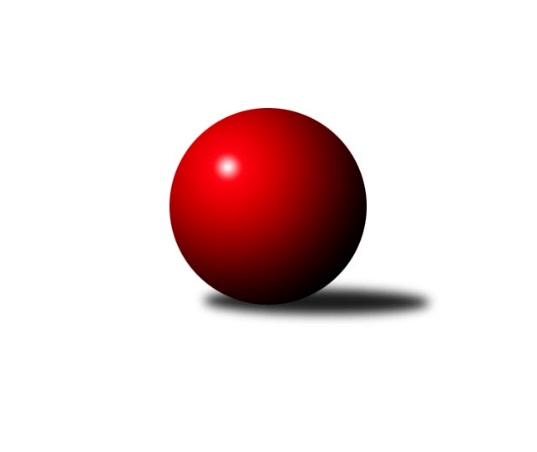 Č.6Ročník 2021/2022	1.6.2024 Jihočeský KP DOROST 2021/2022Statistika 6. kolaTabulka družstev:		družstvo	záp	výh	rem	proh	skore	sety	průměr	body	plné	dorážka	chyby	1.	TJ Sokol Soběnov A	6	6	0	0	12 : 0 	(26.0 : 14.0)	1203	12	820	383	30.5	2.	TJ Sokol Nové Hrady	6	5	0	1	10 : 2 	(29.0 : 15.0)	1146	10	816	330	31.8	3.	TJ Jiskra Nová Bystřice	5	3	0	2	6 : 4 	(20.0 : 18.0)	1150	6	816	335	35.4	4.	KK Lokomotiva Tábor	5	2	0	3	4 : 6 	(13.0 : 23.0)	1120	4	789	331	38.6	5.	Vltavan Loučovice A	6	2	0	4	4 : 8 	(22.5 : 21.5)	1106	4	793	313	37.2	6.	TJ Lokomotiva Č. Velenice	6	2	0	4	4 : 8 	(20.0 : 28.0)	1101	4	788	312	40	7.	TJ Spartak Trhové Sviny	6	2	0	4	4 : 8 	(16.5 : 19.5)	1070	4	783	287	45.7	8.	TJ Dynamo České Budějovice	6	1	0	5	2 : 10 	(17.0 : 25.0)	1027	2	749	279	55.5Tabulka doma:		družstvo	záp	výh	rem	proh	skore	sety	průměr	body	maximum	minimum	1.	TJ Sokol Nové Hrady	4	4	0	0	8 : 0 	(22.0 : 10.0)	1144	8	1203	1107	2.	TJ Sokol Soběnov A	3	3	0	0	6 : 0 	(12.0 : 8.0)	1172	6	1181	1158	3.	TJ Lokomotiva Č. Velenice	4	2	0	2	4 : 4 	(16.0 : 16.0)	1188	4	1240	1118	4.	TJ Spartak Trhové Sviny	4	2	0	2	4 : 4 	(10.5 : 9.5)	1060	4	1168	979	5.	TJ Jiskra Nová Bystřice	1	1	0	0	2 : 0 	(6.0 : 2.0)	1213	2	1213	1213	6.	KK Lokomotiva Tábor	2	1	0	1	2 : 2 	(4.0 : 12.0)	1162	2	1183	1141	7.	Vltavan Loučovice A	2	1	0	1	2 : 2 	(10.0 : 6.0)	1124	2	1127	1120	8.	TJ Dynamo České Budějovice	3	0	0	3	0 : 6 	(9.0 : 11.0)	1002	0	1075	949Tabulka venku:		družstvo	záp	výh	rem	proh	skore	sety	průměr	body	maximum	minimum	1.	TJ Sokol Soběnov A	3	3	0	0	6 : 0 	(14.0 : 6.0)	1213	6	1283	1107	2.	TJ Jiskra Nová Bystřice	4	2	0	2	4 : 4 	(14.0 : 16.0)	1135	4	1239	1011	3.	TJ Sokol Nové Hrady	2	1	0	1	2 : 2 	(7.0 : 5.0)	1147	2	1155	1139	4.	KK Lokomotiva Tábor	3	1	0	2	2 : 4 	(9.0 : 11.0)	1106	2	1214	954	5.	TJ Dynamo České Budějovice	3	1	0	2	2 : 4 	(8.0 : 14.0)	1036	2	1246	898	6.	Vltavan Loučovice A	4	1	0	3	2 : 6 	(12.5 : 15.5)	1102	2	1152	1056	7.	TJ Spartak Trhové Sviny	2	0	0	2	0 : 4 	(6.0 : 10.0)	1076	0	1109	1042	8.	TJ Lokomotiva Č. Velenice	2	0	0	2	0 : 4 	(4.0 : 12.0)	1057	0	1076	1038Tabulka podzimní části:		družstvo	záp	výh	rem	proh	skore	sety	průměr	body	doma	venku	1.	TJ Sokol Soběnov A	6	6	0	0	12 : 0 	(26.0 : 14.0)	1203	12 	3 	0 	0 	3 	0 	0	2.	TJ Sokol Nové Hrady	6	5	0	1	10 : 2 	(29.0 : 15.0)	1146	10 	4 	0 	0 	1 	0 	1	3.	TJ Jiskra Nová Bystřice	5	3	0	2	6 : 4 	(20.0 : 18.0)	1150	6 	1 	0 	0 	2 	0 	2	4.	KK Lokomotiva Tábor	5	2	0	3	4 : 6 	(13.0 : 23.0)	1120	4 	1 	0 	1 	1 	0 	2	5.	Vltavan Loučovice A	6	2	0	4	4 : 8 	(22.5 : 21.5)	1106	4 	1 	0 	1 	1 	0 	3	6.	TJ Lokomotiva Č. Velenice	6	2	0	4	4 : 8 	(20.0 : 28.0)	1101	4 	2 	0 	2 	0 	0 	2	7.	TJ Spartak Trhové Sviny	6	2	0	4	4 : 8 	(16.5 : 19.5)	1070	4 	2 	0 	2 	0 	0 	2	8.	TJ Dynamo České Budějovice	6	1	0	5	2 : 10 	(17.0 : 25.0)	1027	2 	0 	0 	3 	1 	0 	2Tabulka jarní části:		družstvo	záp	výh	rem	proh	skore	sety	průměr	body	doma	venku	1.	TJ Lokomotiva Č. Velenice	0	0	0	0	0 : 0 	(0.0 : 0.0)	0	0 	0 	0 	0 	0 	0 	0 	2.	TJ Sokol Soběnov A	0	0	0	0	0 : 0 	(0.0 : 0.0)	0	0 	0 	0 	0 	0 	0 	0 	3.	Vltavan Loučovice A	0	0	0	0	0 : 0 	(0.0 : 0.0)	0	0 	0 	0 	0 	0 	0 	0 	4.	TJ Sokol Nové Hrady	0	0	0	0	0 : 0 	(0.0 : 0.0)	0	0 	0 	0 	0 	0 	0 	0 	5.	TJ Dynamo České Budějovice	0	0	0	0	0 : 0 	(0.0 : 0.0)	0	0 	0 	0 	0 	0 	0 	0 	6.	TJ Jiskra Nová Bystřice	0	0	0	0	0 : 0 	(0.0 : 0.0)	0	0 	0 	0 	0 	0 	0 	0 	7.	TJ Spartak Trhové Sviny	0	0	0	0	0 : 0 	(0.0 : 0.0)	0	0 	0 	0 	0 	0 	0 	0 	8.	KK Lokomotiva Tábor	0	0	0	0	0 : 0 	(0.0 : 0.0)	0	0 	0 	0 	0 	0 	0 	0 Zisk bodů pro družstvo:		jméno hráče	družstvo	body	zápasy	v %	dílčí body	sety	v %	1.	Tomáš Balko 	TJ Sokol Nové Hrady  	12	/	6	(100%)		/		(%)	2.	Tomáš Suchánek 	Vltavan Loučovice A 	12	/	6	(100%)		/		(%)	3.	Matěj Budoš 	TJ Jiskra Nová Bystřice 	10	/	5	(100%)		/		(%)	4.	Jan Mol 	TJ Jiskra Nová Bystřice 	10	/	5	(100%)		/		(%)	5.	Patrik Fink 	TJ Sokol Soběnov A 	10	/	6	(83%)		/		(%)	6.	Ondřej Sysel 	TJ Sokol Soběnov A 	10	/	6	(83%)		/		(%)	7.	Adam Hanousek 	TJ Sokol Nové Hrady  	10	/	6	(83%)		/		(%)	8.	Karolína Šedivá 	TJ Lokomotiva Č. Velenice 	8	/	4	(100%)		/		(%)	9.	Marie Myslivcová 	KK Lokomotiva Tábor 	8	/	5	(80%)		/		(%)	10.	Nikola Kroupová 	TJ Spartak Trhové Sviny  	8	/	6	(67%)		/		(%)	11.	Victorie Beníschková 	TJ Lokomotiva Č. Velenice 	6	/	5	(60%)		/		(%)	12.	Pavel Fritz 	TJ Sokol Nové Hrady  	6	/	6	(50%)		/		(%)	13.	Nela Koptová 	TJ Spartak Trhové Sviny  	6	/	6	(50%)		/		(%)	14.	Eliška Rysová 	TJ Lokomotiva Č. Velenice 	6	/	6	(50%)		/		(%)	15.	Jaroslav Štich 	Vltavan Loučovice A 	6	/	6	(50%)		/		(%)	16.	Dominik Smoleň 	TJ Sokol Soběnov A 	6	/	6	(50%)		/		(%)	17.	Ondřej Levai 	Vltavan Loučovice A 	4	/	3	(67%)		/		(%)	18.	Vít Šebestík 	TJ Dynamo České Budějovice  	4	/	4	(50%)		/		(%)	19.	Jakub Sysel 	TJ Sokol Soběnov A 	4	/	4	(50%)		/		(%)	20.	Tereza Gondeková 	Vltavan Loučovice A 	4	/	4	(50%)		/		(%)	21.	Vojtěch Polák 	KK Lokomotiva Tábor 	4	/	5	(40%)		/		(%)	22.	Filip Rojdl 	TJ Dynamo České Budějovice  	4	/	6	(33%)		/		(%)	23.	Martin Klíma 	TJ Spartak Trhové Sviny  	2	/	1	(100%)		/		(%)	24.	Anna Hartlová 	TJ Lokomotiva Č. Velenice 	2	/	2	(50%)		/		(%)	25.	Nela Havlová 	TJ Jiskra Nová Bystřice 	2	/	3	(33%)		/		(%)	26.	Daniela Suchánková 	Vltavan Loučovice A 	2	/	4	(25%)		/		(%)	27.	Vít Malík 	TJ Dynamo České Budějovice  	2	/	5	(20%)		/		(%)	28.	Matyáš Krmela 	TJ Jiskra Nová Bystřice 	2	/	5	(20%)		/		(%)	29.	Filip Sýkora 	TJ Dynamo České Budějovice  	2	/	5	(20%)		/		(%)	30.	František Polák 	TJ Spartak Trhové Sviny  	2	/	5	(20%)		/		(%)	31.	Eliška Brychtová 	TJ Sokol Nové Hrady  	2	/	6	(17%)		/		(%)	32.	Petr Šedivý 	TJ Sokol Soběnov A 	0	/	1	(0%)		/		(%)	33.	Leona Havlová 	TJ Lokomotiva Č. Velenice 	0	/	1	(0%)		/		(%)	34.	Viktor Stuchlík 	KK Lokomotiva Tábor 	0	/	1	(0%)		/		(%)	35.	Viktorie Lojdová 	KK Lokomotiva Tábor 	0	/	4	(0%)		/		(%)	36.	Adéla Dörfelová 	TJ Lokomotiva Č. Velenice 	0	/	5	(0%)		/		(%)Průměry na kuželnách:		kuželna	průměr	plné	dorážka	chyby	výkon na hráče	1.	České Velenice, 1-4	1200	848	352	39.5	(300.1)	2.	Tábor, 1-4	1181	817	364	33.3	(295.3)	3.	Soběnov, 1-2	1152	816	335	35.2	(288.2)	4.	TJ Jiskra Nová Bystřice, 1-4	1133	814	318	39.5	(283.3)	5.	Vltavan Loučovice, 1-4	1131	798	332	40.3	(282.8)	6.	Nové Hrady, 1-4	1102	790	312	34.8	(275.6)	7.	Trhové Sviny, 1-2	1066	770	296	42.3	(266.6)	8.	Dynamo Č. Budějovice, 1-4	1011	725	285	49.2	(252.9)Nejlepší výkony na kuželnách:České Velenice, 1-4TJ Sokol Soběnov A	1283	6. kolo	Vít Šebestík 	TJ Dynamo České Budějovice 	456	5. koloTJ Dynamo České Budějovice 	1246	5. kolo	Ondřej Sysel 	TJ Sokol Soběnov A	448	6. koloTJ Lokomotiva Č. Velenice	1240	1. kolo	Nikola Kroupová 	TJ Spartak Trhové Sviny 	448	3. koloKK Lokomotiva Tábor	1214	1. kolo	Patrik Fink 	TJ Sokol Soběnov A	446	6. koloTJ Lokomotiva Č. Velenice	1211	6. kolo	Marie Myslivcová 	KK Lokomotiva Tábor	443	1. koloTJ Lokomotiva Č. Velenice	1183	5. kolo	Victorie Beníschková 	TJ Lokomotiva Č. Velenice	429	6. koloTJ Lokomotiva Č. Velenice	1118	3. kolo	Leona Havlová 	TJ Lokomotiva Č. Velenice	427	1. koloTJ Spartak Trhové Sviny 	1109	3. kolo	Vít Malík 	TJ Dynamo České Budějovice 	419	5. kolo		. kolo	Eliška Rysová 	TJ Lokomotiva Č. Velenice	418	1. kolo		. kolo	Karolína Šedivá 	TJ Lokomotiva Č. Velenice	408	5. koloTábor, 1-4TJ Sokol Soběnov A	1249	2. kolo	Marie Myslivcová 	KK Lokomotiva Tábor	467	5. koloKK Lokomotiva Tábor	1183	5. kolo	Ondřej Sysel 	TJ Sokol Soběnov A	435	2. koloVltavan Loučovice A	1152	5. kolo	Jakub Sysel 	TJ Sokol Soběnov A	413	2. koloKK Lokomotiva Tábor	1141	2. kolo	Jaroslav Štich 	Vltavan Loučovice A	409	5. kolo		. kolo	Marie Myslivcová 	KK Lokomotiva Tábor	409	2. kolo		. kolo	Tomáš Suchánek 	Vltavan Loučovice A	402	5. kolo		. kolo	Patrik Fink 	TJ Sokol Soběnov A	401	2. kolo		. kolo	Vojtěch Polák 	KK Lokomotiva Tábor	397	2. kolo		. kolo	Vojtěch Polák 	KK Lokomotiva Tábor	384	5. kolo		. kolo	Dominik Smoleň 	TJ Sokol Soběnov A	354	2. koloSoběnov, 1-2TJ Sokol Soběnov A	1181	1. kolo	Ondřej Sysel 	TJ Sokol Soběnov A	432	5. koloTJ Sokol Soběnov A	1178	5. kolo	Tomáš Suchánek 	Vltavan Loučovice A	422	3. koloTJ Sokol Soběnov A	1158	3. kolo	Patrik Fink 	TJ Sokol Soběnov A	411	1. koloTJ Sokol Nové Hrady 	1155	5. kolo	Jakub Sysel 	TJ Sokol Soběnov A	405	3. koloTJ Jiskra Nová Bystřice	1141	1. kolo	Adam Hanousek 	TJ Sokol Nové Hrady 	405	5. koloVltavan Loučovice A	1103	3. kolo	Tomáš Balko 	TJ Sokol Nové Hrady 	403	5. kolo		. kolo	Jan Mol 	TJ Jiskra Nová Bystřice	396	1. kolo		. kolo	Matěj Budoš 	TJ Jiskra Nová Bystřice	396	1. kolo		. kolo	Ondřej Sysel 	TJ Sokol Soběnov A	395	3. kolo		. kolo	Jakub Sysel 	TJ Sokol Soběnov A	392	1. koloTJ Jiskra Nová Bystřice, 1-4TJ Jiskra Nová Bystřice	1220	3. kolo	Jan Mol 	TJ Jiskra Nová Bystřice	469	3. koloTJ Jiskra Nová Bystřice	1213	5. kolo	Jan Mol 	TJ Jiskra Nová Bystřice	433	5. koloKK Lokomotiva Tábor	1057	3. kolo	Matěj Budoš 	TJ Jiskra Nová Bystřice	417	5. koloTJ Spartak Trhové Sviny 	1042	5. kolo	Nikola Kroupová 	TJ Spartak Trhové Sviny 	393	5. kolo		. kolo	Marie Myslivcová 	KK Lokomotiva Tábor	385	3. kolo		. kolo	Matěj Budoš 	TJ Jiskra Nová Bystřice	381	3. kolo		. kolo	Nela Koptová 	TJ Spartak Trhové Sviny 	381	5. kolo		. kolo	Matyáš Krmela 	TJ Jiskra Nová Bystřice	370	3. kolo		. kolo	Matyáš Krmela 	TJ Jiskra Nová Bystřice	363	5. kolo		. kolo	Vojtěch Polák 	KK Lokomotiva Tábor	341	3. koloVltavan Loučovice, 1-4TJ Jiskra Nová Bystřice	1239	4. kolo	Tomáš Suchánek 	Vltavan Loučovice A	459	4. koloVltavan Loučovice A	1127	2. kolo	Matěj Budoš 	TJ Jiskra Nová Bystřice	440	4. koloVltavan Loučovice A	1120	4. kolo	Jan Mol 	TJ Jiskra Nová Bystřice	404	4. koloTJ Lokomotiva Č. Velenice	1038	2. kolo	Tomáš Suchánek 	Vltavan Loučovice A	400	2. kolo		. kolo	Matyáš Krmela 	TJ Jiskra Nová Bystřice	395	4. kolo		. kolo	Eliška Rysová 	TJ Lokomotiva Č. Velenice	394	2. kolo		. kolo	Victorie Beníschková 	TJ Lokomotiva Č. Velenice	375	2. kolo		. kolo	Jaroslav Štich 	Vltavan Loučovice A	367	2. kolo		. kolo	Daniela Suchánková 	Vltavan Loučovice A	360	2. kolo		. kolo	Jaroslav Štich 	Vltavan Loučovice A	349	4. koloNové Hrady, 1-4TJ Sokol Nové Hrady 	1203	6. kolo	Tomáš Balko 	TJ Sokol Nové Hrady 	434	1. koloTJ Jiskra Nová Bystřice	1148	6. kolo	Tomáš Balko 	TJ Sokol Nové Hrady 	428	6. koloTJ Sokol Nové Hrady 	1141	1. kolo	Jan Mol 	TJ Jiskra Nová Bystřice	422	6. koloTJ Sokol Nové Hrady 	1125	4. kolo	Adam Hanousek 	TJ Sokol Nové Hrady 	417	6. koloTJ Sokol Nové Hrady 	1107	3. kolo	Tomáš Balko 	TJ Sokol Nové Hrady 	394	3. koloTJ Lokomotiva Č. Velenice	1076	4. kolo	Tomáš Balko 	TJ Sokol Nové Hrady 	392	4. koloVltavan Loučovice A	1056	1. kolo	Adam Hanousek 	TJ Sokol Nové Hrady 	392	4. koloTJ Dynamo České Budějovice 	963	3. kolo	Karolína Šedivá 	TJ Lokomotiva Č. Velenice	392	4. kolo		. kolo	Matěj Budoš 	TJ Jiskra Nová Bystřice	388	6. kolo		. kolo	Tomáš Suchánek 	Vltavan Loučovice A	373	1. koloTrhové Sviny, 1-2TJ Spartak Trhové Sviny 	1168	6. kolo	Vojtěch Polák 	KK Lokomotiva Tábor	416	6. koloKK Lokomotiva Tábor	1149	6. kolo	Nikola Kroupová 	TJ Spartak Trhové Sviny 	411	6. koloTJ Sokol Nové Hrady 	1139	2. kolo	Adam Hanousek 	TJ Sokol Nové Hrady 	407	2. koloTJ Sokol Soběnov A	1107	4. kolo	Ondřej Sysel 	TJ Sokol Soběnov A	402	4. koloTJ Spartak Trhové Sviny 	1048	1. kolo	Nikola Kroupová 	TJ Spartak Trhové Sviny 	400	4. koloTJ Spartak Trhové Sviny 	1043	4. kolo	Tomáš Balko 	TJ Sokol Nové Hrady 	395	2. koloTJ Spartak Trhové Sviny 	979	2. kolo	Marie Myslivcová 	KK Lokomotiva Tábor	387	6. koloTJ Dynamo České Budějovice 	898	1. kolo	Nela Koptová 	TJ Spartak Trhové Sviny 	384	6. kolo		. kolo	Martin Klíma 	TJ Spartak Trhové Sviny 	373	6. kolo		. kolo	Nikola Kroupová 	TJ Spartak Trhové Sviny 	373	1. koloDynamo Č. Budějovice, 1-4Vltavan Loučovice A	1097	6. kolo	Marie Myslivcová 	KK Lokomotiva Tábor	413	4. koloTJ Dynamo České Budějovice 	1075	6. kolo	Vít Šebestík 	TJ Dynamo České Budějovice 	405	4. koloTJ Jiskra Nová Bystřice	1011	2. kolo	Tomáš Suchánek 	Vltavan Loučovice A	403	6. koloTJ Dynamo České Budějovice 	983	2. kolo	Vít Šebestík 	TJ Dynamo České Budějovice 	395	6. koloKK Lokomotiva Tábor	954	4. kolo	Vít Šebestík 	TJ Dynamo České Budějovice 	373	2. koloTJ Dynamo České Budějovice 	949	4. kolo	Vojtěch Polák 	KK Lokomotiva Tábor	359	4. kolo		. kolo	Matěj Budoš 	TJ Jiskra Nová Bystřice	356	2. kolo		. kolo	Jaroslav Štich 	Vltavan Loučovice A	348	6. kolo		. kolo	Ondřej Levai 	Vltavan Loučovice A	346	6. kolo		. kolo	Vít Malík 	TJ Dynamo České Budějovice 	343	6. koloČetnost výsledků:	2.0 : 0.0	15x	0.0 : 2.0	9x